ZARZĄD  STOWARZYSZENIA PRZYJACIÓŁ WOJSKOWEJ AKADEMII MEDYCZNEJ I WOJSKOWEJ SŁUŻBY ZDROWIA                                                    Zatwierdzony uchwałą Walnego Zgromadzenia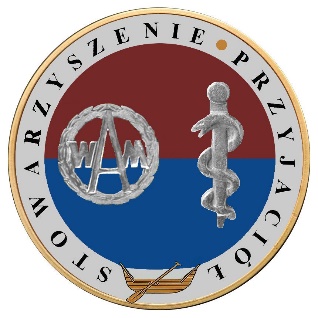                                                                                Zwyczajnego SPTWAMiWSZ z dn. 16.05.2018                                                  RAMOWY PLAN OBCHODÓW  JUBILEUSZY:  60. LECIA UTWORZENIA WOJSKOWEJ AKADEMII  MEDYCZNEJ;  100. LECIA POWOŁANIA ETATOWEJ SŁUŻBY ZDROWIA WOJSKA POLSKIEGO i 100. LECIA ZORGANIZOWANIA W ŁODZI SZPITALA WOJSKA POLSKIEGO w   2018 roku                                         Pod Honorowym Patronatem Pana Macieja Grubskiego  Senatora Rzeczypospolitej Polskiej;Pana Witolda Stępnia Marszałka Województwa Łódzkiego;Pani Hanna Zdanowska Prezydent Miasta Łodzi.ŁÓDŹ,  kwiecień  2018 rok KOMITET  HONOROWY  Płk emer. prof. dr hab. med. Jurek OLSZEWSKI – dziekan Wydziału Wojskowo – Lekarskiego Uniwersytetu Medycznego w Łodzi  - przewodniczący;Płk emer. prof. dr hab. med. Jan CHOJNACKI – były rektor WAM;Ppłk rez. Prof. dr hab. Med. Andrzej LEWIŃSKI – były rektor UMed. w Łodzi; Płk emer. Prof. dr hab. n. med. Krzysztof  ZEMAN- były rektor WAM i prorektor UMed.Płk mgr Zdzisław FRĄTCZAK  - Dowódca Garnizonu;Płk Lek. Zbigniew ASZKIELANIEC – Komendant WCKMed. im. gen. bryg. dr. med. Stefana Hubickiego w Łodzi;Ks. Płk Grzegorz KRUPSKI – Dziekan Wojsk Lądowych i Proboszcz Garnizonu Łódź;Ppłk  emer. Dr n. med. Wiesław CHUDZIK -  dyrektor USK im. WAM – Centralnego Szpitala Weteranów;Płk emer. prof. dr hab. med. Hieronim BARTEL – były dziekan Wydziału Lekarskiego i prorektor WAM oraz obecny dziekan Wydziału Humanistycznego Akademii Humanistyczno - Ekonomicznej w Łodzi;Płk w rez. dr n. med.  Piotr JAMROZIK – sekretarz Okręgowej Rady Lekarskiej WILKOMITET   ORGANIZACYJNYPłk emer. dr n. hum. Czesław MARMURA – przewodniczący;Płk emer. prof. dr hab. n. med. Jan BŁASZCZYK;Płk emer. dr n. med. Henryk STRÓŻYŃSKI;Płk emer.  dr  n. med. Ryszard SERBIAK;Płk emer. Mgr  Ryszard KRZEPKOWSKI;Płk emer. Mgr Stefan ZAGRODNIK;Ppłk emer. mgr Stanisław WOJCIECHOWSKI;Ppłk  emer. mgr Sławomir PŁUCIENNIK;Ppłk emer. inż. Stanisław BRYLIKOWSKI;Ppłk emer. Mgr Mirosław WDOWCZYK; Mjr lek. Grzegorz LEWANDOWSKI.  PLANOWANE  PRZEDSIĘWZIĘCIA                                                                                         Przewodniczący Komitetu Organizacyjnego                                                                                                   /- /      Płk emer. dr   Czesław  MARMURA                                                                                                                               Prezes SPTWAM i WSZ                             LPTEMAT  PRZEDSIĘWZIĘCIATERMIN REALIZACJI              MIEJSCEODPOWIEDZIALNY1.Ogłoszenie Konkursu na pamiętnik, wspomnienie z czasów studiów, pracy i służby w instytucjach służby zdrowia Wojska Polskiego  21 luty 2018 r.Zebranie Zarządu SPTWAM i WSZPłk dr n. hum. Czesław Marmura 2.Majowy Znicz Pamięci Zapalenie Znicza Pamięci i złożenie wiązanek kwiatów8 maja godz. Godz. 12.00Pomnik  Wyższego Szkolnictwa Medycznego w Wojsku Polskim         Pl. Hallera 1  UMed.Płk prof. Jurek Olszewski - Dziekan Wydziału W-L UMed.Płk dr Czesław Marmura- Prezes SPTWAM i WSZ3. Walne Zgromadzenie Zwyczajne SPTWAM i WSZ16 maja (środa) godz. 15.00 – 17.00Sala (dawna Tradycji WAM) w Dziekanacie Wydziału WojLekPłk dr Czesław MarmuraCzłonkowie SPTWAM,Zaproszeni goście4.Nadanie auli Uniwersyteckiego Szpitala Klinicznego Im. WAM na pl. Hallera 1C III piętro imienia  Gen. Bryg. prof. dr hab. n. med. Henryka Chmielewskiego22 czerwca (piątek) godz. 9.00Szpital akademicki na pl. Hallera 1 C  III p.Dziekan Wydziału Wojsk. Lekar.Prof. Zw. Dr hab. n. med. Jurek Olszewski5. Badania profilaktyczno – lekarskie tzw.Biała Sobota oraz Piknik Żołnierski z okazji Jubileuszu 20. Lecia Utworzenia Wojskowej Specjalistycznej Przychodni Lekarskiej 20 października (sobota)  Godz. 9.00 – 13.00Godz. 14.00 – 17.00 Zaplecze WSPLek. ul. Sporna 19 / 23Płk dr med. Henryk Stróżyński,Płk dr med. Ryszard Serbiak,Płk dr Czesław Marmura6. Konferencja naukowa nt. Historyczna refleksja z perspektywy 100. Lecia służby zdrowia Wojska Polskiego.17. listopada (sobota)Godz. 10.00 – 15.00Sala wykładowa w USK pl. Hallera 1Płk prof. Jurek Olszewski,Płk prof. Jan BłaszczykPłk dr Czesław Marmura7.Indywidualnymi Zawodami Strzeleckimi z Rewolweru P 38 Special (magnum) o Puchar Prezesa SPTWAM i WSZ24. listopada (sobota)  Godz. 10.00 – 14.00Strzelnica KS Społem ul. Północna 36P. Tomasz Strzelecki – kierownik sekcji strzeleckiej KS Społem;Płk dr Czesław Marmura,Płk dr Ryszard Serbiak